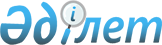 Қарасай аудандық мәслихатының 2016 жылғы 22 желтоқсандағы "Қарасай ауданының 2017-2019 жылдарға арналған бюджеті туралы" № 10-3 шешіміне өзгерістер енгізу туралыАлматы облысы Қарасай аудандық мәслихатының 2017 жылғы 2 наурыздағы № 12-4 шешімі. Алматы облысы Әділет департаментінде 2017 жылы 15 наурызда № 4137 болып тіркелді      2008 жылғы 4 желтоқсандағы Қазақстан Республикасының Бюджет кодексінің 104-бабының 4-тармағының 5) тармақшасына және 106-бабының 4-тармағына, "Қазақстан Республикасындағы жергілікті мемлекеттік басқару және өзін-өзі басқару туралы" 2001 жылғы 23 қаңтардағы Қазақстан Республикасы Заңының 6-бабының 1-тармағының 1) тармақшасына сәйкес, Қарасай аудандық мәслихаты ШЕШІМ ҚАБЫЛДАДЫ:

      1. Қарасай аудандық мәслихатының 2016 жылғы 22 желтоқсандағы "Қарасай ауданының 2017-2019 жылдарға арналған аудандық бюджеті туралы" № 10-3 шешіміне (Нормативтік құқықтық актілерді мемлекеттік тіркеу тізілімінде № 4046 тіркелген, 2017 жылдың 13 қаңтарында "Заман жаршысы" газетінде жарияланған) келесі өзгерістер енгізілсін:

      көрсетілген шешімнің 1-тармағы жаңа редакцияда баяндалсын:

      "1. 2017-2019 жылдарға арналған аудан бюджеті тиісінше 1, 2 және 3- қосымшаларға сәйкес, оның ішінде 2017 жылға келесі көлемдерде бекітілсін:

      1) кірістер 22076208 мың теңге, соның ішінде:

      салықтық түсімдер 11521892 мың теңге;

      салықтық емес түсімдер 163000 мың теңге; 

      негізгі капиталды сатудан түсетін түсімдер 415000 мың теңге;

      трансферттер түсімі 9976316 мың теңге;

      ағымдағы нысаналы трансферттер 1947857 мың теңге;

      нысаналы даму трансферттер 8028459 мың теңге;

      2) шығындар 22666836 мың теңге; 

      3) таза бюджеттік кредиттеу 50623 теңге, оның ішінде:

      бюджеттік кредиттер 71473 мың теңге; 

      бюджеттік кредиттерді өтеу 20850 мың теңге; 

      4) қаржылық активтер мен операциялар бойынша сальдо 0 теңге; 

      5) бюджет тапшылығы (профициті) (-) 641251 мың теңге; 

      6) бюджет тапшылығын қаржыландыру (профицитін пайдалану) 641251 мың теңге.". 

      2. Көрсетілген шешімнің 1-қосымшасы осы шешімнің 1-қосымшасына сәйкес жаңа редакцияда баяндалсын.

      3. Көрсетілген шешімнің 4-қосымшасы осы шешімнің 2-қосымшасына сәйкес жаңа редакцияда баяндалсын.

      4. Осы шешімнің орындалуын бақылау аудандық мәслихаттың "Бюджет, қаржы, әлеуметтік-экономикалық даму, нарықтық құрылымдарды, экономика мен кәсіпкерлікті қалыптастыру жөніндегі" тұрақты комиссиясына жүктелсін. 

      5. Осы шешім 2017 жылдың 1 қаңтарынан бастап қолданысқа енгізілсін.

 Қарасай ауданының 2017 жылға арналған бюджеті Жергілікті өзін-өзі басқару органдарына трансферттер тізбесі
					© 2012. Қазақстан Республикасы Әділет министрлігінің «Қазақстан Республикасының Заңнама және құқықтық ақпарат институты» ШЖҚ РМК
				
      Қарасай аудандық мәслихатының

      сессия төрағасы 

Б. Айнабеков

      Қарасай аудандық 

      мәслихатының хатшысы 

Е. Қалиев 
Қарасай аудандық мәслихатының 2017 жылғы 02 наурыздағы "Қарасайаудандық мәслихатының 2016 жылғы 22 желтоқсандағы "Қарасай ауданының 2017-2019 жылдарға арналған бюджеті туралы" № 10-3 шешіміне өзгерістер енгізу туралы" № 12-4 шешіміне 1-қосымшаҚарасай аудандық мәслихатының 2016 жылғы 22 желтоқсандағы "Қарасай ауданының 2017-2019 жылдарға арналған бюджеті туралы" № 10-3 шешімімен бекітілген 1-қосымшаСанаты

Санаты

Санаты

Атауы

 Сомасы

(мың теңге)

 

Сыныбы

Сыныбы

Сыныбы

 Сомасы

(мың теңге)

 

Ішкі сыныбы

Ішкі сыныбы

 Сомасы

(мың теңге)

 

 I. Кiрiстер

22 076 208

1

Салықтық түсiмдер

11 521 892

01

Табыс салығы

2 343 011

2

Жеке табыс салығы

2 343 011

03

Әлеуметтiк салық

2 660 461

1

Әлеуметтiк салық

2 660 461

04

Меншiкке салынатын салықтар

2 210 492

1

Мүлiкке салынатын салықтар

1 526 992

3

Жер салығы

71 000

4

Көлiк құралдарына салынатын салық

606 000

5

Бiрыңғай жер салығы

6 500

05

Тауарларға, жұмыстарға және қызметтерге салынатын iшкi салықтар

4 231 928

2

Акциздер

3 975 928

3

Табиғи және басқа ресурстарды пайдаланғаны үшiн түсетiн түсiмдер

5 000

4

Кәсiпкерлiк және кәсiби қызметтi жүргiзгенi үшiн алынатын алымдар

223 000

5

Ойын бизнесіне салық

28 000

07

Басқа да салықтар

2 000

1

Басқа да салықтар

2 000

08

Заңдық маңызы бар әрекеттерді жасағаны және (немесе) оған уәкілеттігі бар мемлекеттік органдар немесе лауазымды адамдар құжаттар бергені үшін алынатын міндетті төлемдер

74 000

1

Мемлекеттiк баж

74 000

2

Салықтық емес түсiмдер

163 000

01

Мемлекеттік меншіктен түсетін кірістер

10 000

1

Мемлекеттік кәсіпорындардың таза кірісі бөлігінің түсімдері

2 200

5

Мемлекет меншiгiндегi мүлiктi жалға беруден түсетiн кiрiстер

7 800

06

Басқа да салықтық емес түсiмдер

153 000

1

Басқа да салықтық емес түсiмдер

153 000

3

Негiзгi капиталды сатудан түсетiн түсiмдер

415 000

03

Жердi және материалдық емес активтердi сату

415 000

1

Жердi сату

415 000

4

Трансферттердің түсімдері

9 976 316

02

Мемлекеттiк басқарудың жоғары тұрған органдарынан түсетiн трансферттер

9 976 316

2

Облыстық бюджеттен түсетiн трансферттер

9 976 316

Ағымдағы нысаналы трансферттер

1 947 857

Нысаналы даму трансферттерi

8 028 459

Функционалдық топ

Функционалдық топ

Функционалдық топ

Функционалдық топ

Функционалдық топ

Сомасы

(мың теңге)

Кiшi функция

Кiшi функция

Кiшi функция

Кiшi функция

Сомасы

(мың теңге)

Бағдарлама әкiмшiлiгi 

Бағдарлама әкiмшiлiгi 

Бағдарлама әкiмшiлiгi 

Сомасы

(мың теңге)

Бағдарлама

Бағдарлама

Сомасы

(мың теңге)

Атауы

Сомасы

(мың теңге)

 II. Шығындар

22 666 836

01

Жалпы сипаттағы мемлекеттiк қызметтер 

468 944

1

Мемлекеттiк басқарудың жалпы функцияларын орындайтын өкiлдi, атқарушы және басқа органдар

420 308

112

Аудан (облыстық маңызы бар қала) мәслихатының аппараты

15 262

001

Аудан (облыстық маңызы бар қала) мәслихатының қызметiн қамтамасыз ету жөніндегі қызметтер

15 262

122

Аудан (облыстық маңызы бар қала) әкiмiнiң аппараты

123 638

001

Аудан (облыстық маңызы бар қала) әкiмiнiң қызметiн қамтамасыз ету жөніндегі қызметтер

97 638

003

Мемлекеттiк органның күрделі шығыстары

26 000

123

Қаладағы аудан, аудандық маңызы бар қала, кент, ауыл, ауылдық округ әкімінің аппараты

281 408

001

Қаладағы аудан, аудандық маңызы бар қала, кент, ауыл, ауылдық округ әкiмiнің қызметiн қамтамасыз ету жөніндегі қызметтер

274 908

022

Мемлекеттiк органның күрделі шығыстары

6 500

2

Қаржылық қызмет

23 403

452

Ауданның (облыстық маңызы бар қаланың) қаржы бөлiмi

23 403

001

Ауданның (облыстық манызы бар қаланың) бюджетiн орындау және коммуналдық меншiгiн басқару саласындағы мемлекеттiк саясатты iске асыру жөнiндегi қызметтер

14 556

003

Салық салу мақсатында мүлікті бағалауды жүргізу

3 664

010

Жекешелендіру, коммуналдық меншікті басқару, жекешелендіруден кейінгі қызмет және осыған байланысты дауларды реттеу

5 183

5

Жоспарлау және статистикалық қызмет

25 233

453

Ауданның (облыстық маңызы бар қаланың) экономика және бюджеттiк жоспарлау бөлiмi

25 233

001

Экономикалық саясатты, мемлекеттік жоспарлау жүйесін қалыптастыру және дамыту саласындағы мемлекеттік саясатты іске асыру жөніндегі қызметтер

19 423

004

Мемлекеттiк органның күрделі шығыстары

5 810

02

Қорғаныс

27 033

1

Әскери мұқтаждар

2 910

122

Аудан (облыстық маңызы бар қала) әкiмiнiң аппараты

2 910

005

Жалпыға бiрдей әскери мiндетті атқару шеңберіндегі іс-шаралар

2 910

2

Төтенше жағдайлар жөніндегі жұмыстарды ұйымдастыру

24 123

122

Аудан (облыстық маңызы бар қала) әкiмiнiң аппараты

24 123

006

Аудан (облыстық маңызы бар қала) ауқымындағы төтенше жағдайлардың алдын алу және оларды жою

23 268

007

Аудандық (қалалық) ауқымдағы дала өрттерінің, сондай-ақ мемлекеттік өртке қарсы қызмет органдары құрылмаған елді мекендерде өрттердің алдын алу және оларды сөндіру жөніндегі іс-шаралар

855

03

Қоғамдық тәртіп, қауіпсіздік, құқықтық, сот, қылмыстық-атқару қызметі 

9 194

9

Қоғамдық тәртіп және қауіпсіздік саласындағы өзге де қызметтер 

9 194

485

Ауданның (облыстық маңызы бар қаланың) жолаушылар көлiгi және автомобиль жолдары бөлiмi

9 194

021

Елдi мекендерде жол қозғалысы қауіпсіздігін қамтамасыз ету

9 194

04

Бiлiм беру

17 937 588

1

Мектепке дейiнгi тәрбие және оқыту

932 142

464

Ауданның (облыстық маңызы бар қаланың) бiлiм бөлімі

932 142

009

Мектепке дейінгі тәрбие мен оқыту ұйымдарының қызметін қамтамасыз ету

165 107

040

Мектепке дейінгі білім беру ұйымдарында мемлекеттік білім беру тапсырысын іске асыруға

767 035

2

Бастауыш, негiзгi орта және жалпы орта бiлiм беру 

15 988 727

464

Ауданның (облыстық маңызы бар қаланың) бiлiм бөлiмi

8 141 455

003

Жалпы бiлiм беру 

8 128 615

006

Балаларға қосымша білім беру

12 840

465

Ауданның (облыстық маңызы бар қаланың) дене шынықтыру және спорт бөлiмi

97 547

017

Балалар мен жасөспірімдерге спорт бойынша қосымша білім беру

97 547

467

Ауданның (облыстық маңызы бар қаланың) құрылыс бөлімі

7 749 725

024

Бастауыш, негезгі орта және жалпы орта білім беру объектілерін салу және реконструкциялау

7 749 725

4

Техникалық және кәсіптік, орта білімнен кейінгі білім беру

14 276

464

Ауданның (облыстық маңызы бар қаланың) бiлiм бөлiмi

14 276

018

Кәсіптік оқытуды ұйымдастыру

14 276

9

Білім беру саласындағы өзге де қызметтер

1 002 443

464

Ауданның (облыстық маңызы бар қаланың) бiлiм бөлiмi

1 002 443

001

Жергілікті деңгейде білім беру саласындағы мемлекеттік саясатты іске асыру жөніндегі қызметтер

12 680

004

Ауданның(аудандық маңызы бар қаланың) мемлекеттік білім беру мекемелерінде білім беру жүйесін ақпараттандыру

37 500

005

Ауданның (облыстық маңызы бар қаланың) мемлекеттік білім беру мекемелер үшін оқулықтар мен оқу-әдiстемелiк кешендерді сатып алу және жеткізу

414 850

007

Аудандық (қалалық) ауқымдағы мектеп олимпиадаларын және мектептен тыс іс-шараларды өткізу

1 124

012

Мемлекеттiк органның күрделі шығыстары

6 000

015

Жетім баланы (жетім балаларды) және ата-аналарының қамқорынсыз қалған баланы (балаларды) күтіп ұстауға қамқоршыларға (қорғаншыларға) ай сайынғы ақшалай қаражат төлемі

44 940

022

Жетім баланы (жетім балаларды) және ата-аналарының қамқорынсыз қалған баланы (балаларды) асырап алғаны үшін Қазақстан азаматтарына біржолғы ақша қаражатын төлеуге арналған төлемдер

17 255

067

Ведомстволық бағыныстағы мемлекеттік мекемелерінің және ұйымдарының күрделі шығыстары

468 094

06

Әлеуметтiк көмек және әлеуметтiк қамсыздандыру

662 832

1

Әлеуметтiк қамсыздандыру

67 686

451

Ауданның (облыстық маңызы бар қаланың) жұмыспен қамту және әлеуметтiк бағдарламалар бөлiмi

66 869

005

Мемлекеттiк атаулы әлеуметтiк көмек

171

016

18 жасқа дейінгі балаларға мемлекеттік жәрдемақылар 

28 626

025

"Өрлеу" жобасы бойынша келісілген қаржылай көмекті енгізу

38 072

464

Ауданның (облыстық маңызы бар қаланың) бiлiм бөлiмi

817

030

Патронат тәрбиешілерге берілген баланы (балаларды) асырап бағу

817

2

Әлеуметтiк көмек

557 500

451

Ауданның (облыстық маңызы бар қаланың) жұмыспен қамту және әлеуметтiк бағдарламалар бөлiмi

557 500

002

Жұмыспен қамту бағдарламасы

184 394

004

Ауылдық жерлерде тұратын денсаулық сақтау, білім беру, әлеуметтік қамтамасыз ету, мәдениет, спорт және ветеринар мамандарына отын сатып алуға Қазақстан Республикасының заңнамасына сәйкес әлеуметтік көмек көрсету

49 022

006

Тұрғын үйге көмек көрсету

1 140

007

Жергiлiктi өкiлеттi органдардың шешiмi бойынша мұқтаж азаматтардың жекелеген топтарына әлеуметтiк көмек 

40 086

010

Үйден тәрбиеленіп оқытылатын мүгедек балаларды материалдық қамтамасыз ету

5 446

014

Мұқтаж азаматтарға үйде әлеуметтiк көмек көрсету

67 590

017

Мүгедектерді оңалту жеке бағдарламасына сәйкес, мұқтаж мүгедектерді міндетті гигиеналық құралдармен және ымдау тілі мамандарының қызмет көрсетуін, жеке көмекшілермен қамтамасыз ету

174 596

023

Жұмыспен қамту орталықтарының қызметін қамтамасыз ету

35 226

9

Әлеуметтiк көмек және әлеуметтiк қамтамасыз ету салаларындағы өзге де қызметтер

37 646

451

Ауданның (облыстық маңызы бар қаланың) жұмыспен қамту және әлеуметтiк бағдарламалар бөлiмi

37 646

001

Жергiлiктi деңгейде халық үшін әлеуметтік бағдарламаларды жұмыспен қамтуды қамтамасыз етуді iске асыру саласындағы мемлекеттiк саясатты iске асыру жөнiндегi қызметтер

30 584

011

Жәрдемақыларды және басқа да әлеуметтiк төлемдердi есептеу, төлеу мен жеткiзу бойынша қызметтерге ақы төлеу 

3 519

050

Мүгедектердің құқықтарын қамтамасыз ету және өмір сүру сапасын жақсарту жөніндегі іс-шаралар жоспарын іске асыру

3 543

07

Тұрғын үй - коммуналдық шаруашылық

2 051 439

1

Тұрғын үй шаруашылығы

863 559

463

Ауданның (облыстық маңызы бар қаланың) жер қатынастары бөлiмi

571 885

016

Мемлекет мұқтажы үшін жер учаскелерін алу

571 885

467

Ауданның (облыстық маңызы бар қаланың) құрылыс бөлімі

245 337

003

Коммуналдық тұрғын үй қорының тұрғын үйін жобалау және (немесе) салу, реконструкциялау

238 337

004

Инженерлік- коммуникациялық инфрақұрылымды жобалау, дамыту және (немесе) жайластыру

7 000

487

Ауданның (облыстық маңызы бар қаланың) тұрғын үй - коммуналдық шаруашылығы және тұрғын үй инспекциясы бөлiмi

46 337

001

Тұрғын үй-коммуналдық шаруашылық және тұрғын үй қоры саласында жергілікті деңгейде мемлекеттік саясатты іске асыру бойынша қызметтер

12 411

007

Авариялық және ескiрген тұрғын үйлердi бұзу

33 926

2

Коммуналдық шаруашылық

802 964

487

Ауданның (облыстық маңызы бар қаланың) тұрғын үй - коммуналдық шаруашылығы және тұрғын үй инспекциясы бөлiмi

797 343

016

Сумен жабдықтау және су бұру жүйесінің жұмыс істеуі

10 100

028

Коммуналдық шаруашылықты дамыту

526 509

029

Сумен жабдықтау және су бұру жүйелерін дамыту 

260 734

467

Ауданның (облыстық маңызы бар қаланың) құрылыс бөлімі

5 621

005

Коммуналдық шаруашылығын дамыту

5 621

3

Елдi- мекендердi абаттандыру

384 916

487

Ауданның (облыстық маңызы бар қаланың) тұрғын үй - коммуналдық шаруашылығы және тұрғын үй инспекциясы бөлiмi

384 916

025

Елді мекендердегі көшелерді жарықтандыру

236 699

030

Елдi мекендердi абаттандыру және көгалдандыру

148 217

08

Мәдениет, спорт, туризм және ақпараттық кеңiстiк 

263 863

1

Мәдениет саласындағы қызмет

135 660

455

Ауданның (облыстық маңызы бар қаланың) мәдениет және тілдерді дамыту бөлiмi

135 660

003

Мәдени-демалыс жұмысын қолдау

135 660

2

Спорт

16 744

465

Ауданның (облыстық маңызы бар қаланың) дене шынықтыру және спорт бөлiмi

16 744

001

Жергілікті деңгейде дене шынықтыру және спорт саласындағы мемлекеттік саясатты іске асыру жөніндегі қызметтер

8 258

006

Аудандық (облыстық маңызы бар қалалық) деңгейде спорттық жарыстар өткiзу

1 000

007

Әртүрлі спорт түрлері бойынша аудан (облыстық маңызы бар қала) құрама командаларының мүшелерін дайындау және олардың облыстық спорт жарыстарына қатысуы

7 486

3

Ақпараттық кеңiстiк

86 392

455

Ауданның (облыстық маңызы бар қаланың) мәдениет және тілдерді дамыту бөлiмi

40 049

006

Аудандық (қалалық) кiтапханалардың жұмыс iстеуі 

38 948

007

Мемлекеттік тілді және Қазақстан халықтарының басқа да тілдерін дамыту

1 101

456

Ауданның (облыстық маңызы бар қаланың) ішкі саясат бөлiмi

46 343

002

Мемлекеттік ақпараттық саясат жүргізу жөніндегі қызметтер

46 343

9

Мәдениет спорт, туризм және ақпараттық кеңiстiктi ұйымдастыру жөнiндегi өзге де қызметтер

25 067

455

Ауданның (облыстық маңызы бар қаланың) мәдениет және тілдерді дамыту бөлiмi

8 722

001

Жергiлiктi деңгейде тiлдердi және мәдениеттi дамыту саласындағы мемлекеттiк саясатты iске асыру жөнiндегi қызметтер

8 722

456

Ауданның (облыстық маңызы бар қаланың) ішкі саясат бөлiмi

16 345

001

Жергілікті деңгейде ақпарат, мемлекеттілікті нығайту және азаматтардың әлеуметтік сенімділігін қалыптастыру саласында мемлекеттік саясатты іске асыру жөніндегі қызметтер

16 345

10

Ауыл, су, орман, балық шаруашылығы, ерекше қорғалатын табиғи аумақтар, қоршаған ортаны және жануарлар дүниесiн қорғау, жер қатынастары

139 504

1

Ауыл шаруашылығы

98 907

462

Ауданның (облыстық маңызы бар қаланың) ауыл шаруашылығы бөлiмi

24 282

001

Жергілікті деңгейде ауыл шаруашылығы саласындағы мемлекеттік саясатты іске асыру жөніндегі қызметтер

15 782

006

Мемлекеттiк органның күрделі шығыстары

8 500

473

Ауданның (облыстық маңызы бар қаланың) ветеринария бөлiмi

74 625

001

Жергілікті деңгейде ветеринария саласындағы мемлекеттік саясаты іске асыру жөніндегі қызметтер

15 802

006

Ауру жануарларды санитарлық союды ұйымдастыру

114

007

Қаңғыбас иттер мен мысықтарды аулауды және жоюды ұйымдастыру

7 000

008

Алып қойылатын және жойылатын ауру жануарлардың, жануарлардан алынатын өнімдер мен шикізаттың құнын иелеріне өтеу

763

009

Жануарлардың энзоотиялық аурулары бойынша ветеринариялық іс-шараларды жүргізу

299

010

Ауыл шаруашылығы жануарларын сәйкестендіру жөніндегі іс-шараларды өткізу

5 024

011

Эпизоотияға қарсы іс-шаралар жүргізу

45 623

6

Жер қатынастары 

20 641

463

Ауданның (облыстық маңызы бар қаланың) жер қатынастары бөлiмi

20 641

001

Аудан (облыстық маңызы бар қала) аумағында жер қатынастарын реттеу саласындағы мемлекеттік саясатты іске асыру жөніндегі қызметтер

12 656

006

Аудандардың, облыстық маңызы бар, аудандық маңызы бар қалалардың, кенттердің, ауылдардың, ауылдық округтердің шекарасын белгілеу кезінде жүргізілетін жерге орналастыру

1 985

007

Мемлекеттік органның күрделі шығыстары

6 000

9

Ауыл, су, орман, балық шаруашылығы,қоршаған ортаны қорғау және жер қатынастары саласындағы басқа да қызметтер

19 956

453

Ауданның (облыстық маңызы бар қаланың) экономика және бюджеттiк жоспарлау бөлiмi

19 956

099

Мамандардың әлеуметтік көмек көрсетуі жөніндегі шараларды іске асыру

19 956

11

Өнеркәсіп, сәулет, қала құрылысы және құрылыс қызметі

22 039

2

Сәулет, қала құрылысы және құрылыс қызметі

22 039

467

Ауданның (облыстық маңызы бар қаланың) құрылыс бөлімі

11 215

001

Жергілікті деңгейде құрылыс саласындағы мемлекеттік саясатты іске асыру жөніндегі қызметтер

11 215

468

Ауданның (облыстық маңызы бар қаланың) сәулет және қала құрылысы бөлімі

10 824

001

Жергілікті деңгейде сәулет және қала құрылысы саласындағы мемлекеттік саясатты іске асыру жөніндегі қызметтер

10 824

12

Көлік және коммуникация

563 701

1

Автомобиль көлігі

555 942

485

Ауданның (облыстық маңызы бар қаланың) жолаушылар көлiгi және автомобиль жолдары бөлiмi

555 942

023

Автомобиль жолдарының жұмыс істеуін қамтамасыз ету

342 539

045

Аудандық маңызы бар автомобиль жолдарын және елді-мекендердің көшелерін күрделі және орташа жөндеу

213 403

9

Көлік және коммуникациялар саласындағы өзге де қызметтер

7 759

485

Ауданның (облыстық маңызы бар қаланың) жолаушылар көлiгi және автомобиль жолдары бөлiмi

7 759

001

Жергілікті деңгейде жолаушылар көлігі және автомобиль жолдары саласындағы мемлекеттік саясатты іске асыру жөніндегі қызметтер

7 759

13

Басқалар

212 324

3

Кәсiпкерлiк қызметтi қолдау және бәсекелестікті қорғау

9 080

469

Ауданның (облыстық маңызы бар қаланың) кәсіпкерлік бөлiмi

9 080

001

Жергілікті деңгейде кәсіпкерлік дамыту саласындағы мемлекеттік саясатты іске асыру жөніндегі қызметтер

9 080

9

Басқалар

203 244

123

Қаладағы аудан, аудандық маңызы бар қала, кент, ауыл, ауылдық округ әкімінің аппараты

142 745

040

 "Өңірлерді дамыту" Бағдарламасы шеңберінде өңірлерді экономикалық дамытуға жәрдемдесу бойынша шараларды іске асыру

142 745

452

Ауданның (облыстық маңызы бар қаланың) қаржы бөлiмi

60 499

012

Шұғыл шығындарға арналған ауданның (облыстыќ маңызы бар ќаланың) жергілікті атќарушы органының резерві

60 499

14

Борышқа қызмет көрсету

150

1

Борышқа қызмет көрсету

150

452

Ауданның (облыстық маңызы бар қаланың) қаржы бөлімі

150

013

Жергілікті атқарушы органдардың облыстық бюджеттен қарыздар бойынша сыйақылар мен өзге де төлемдерді төлеу бойынша борышына қызмет көрсету

150

15

Трансферттер

308 225

1

Трансферттер

308 225

452

Ауданның (облыстық маңызы бар қаланың) қаржы бөлімі

308 225

006

Нысаналы пайдаланылмаған (толық пайдаланылмаған) трансферттерді қайтару

18 071

051

Жергілікті өзін-өзі басқару органдарына трансферттер

289 872

054

Қазақстан Республикасының Ұлттық қорынан берілетін нысаналы трасферт есебінен республикалық бюджеттен бөлінген пайдаланылмаған (түгел пайдаланылмаған) нысаналы трансферттердің сомасын қайтару

282

16

Қарыздарды өтеу

20 851

1

Қарыздарды өтеу

20 851

452

Ауданның (облыстық маңызы бар қаланың) қаржы бөлімі

20 851

008

Жергілікті атқарушы органның жоғары тұрған бюджет алдындағы борышын өтеу

20 851

III.

Таза бюджеттік кредиттеу

50 623

Бюджеттік кредиттер

71 473

10

Ауыл, су, орман, балық шаруашылығы, ерекше қорғалатын табиғи аумақтар, қоршаған ортаны және жануарлар дүниесiн қорғау, жер қатынастары

71 473

1

Ауыл шаруашылығы

71 473

453

Ауданның (облыстық маңызы бар қаланың) экономика және бюджеттiк жоспарлау бөлiмi

71 473

006

 Мамандарды әлеуметтік қолдау шараларын іске асыру үшін бюджеттік кредиттер

71 473

Санаты

Санаты

Санаты

Санаты

Санаты

Сомасы

 (мың теңге)

Сыныбы

Сыныбы

Сыныбы

Атауы

Сомасы

 (мың теңге)

Ішкі сыныбы

Ішкі сыныбы

Ішкі сыныбы

Сомасы

 (мың теңге)

5

Бюджеттік кредиттерді өтеу

20 850

01

Бюджеттік кредиттерді өтеу

20 850

1

Мемлекеттік бюджеттен берілген бюджеттік кредиттерді өтеу

20 850

13

Жеке тұлғаларға жергілікті бюджеттен берілген бюджеттік кредиттерді өтеу

20 850

Санаты

Санаты

Санаты

Санаты

Санаты

Сомасы

 (мың тенге)

Сыныбы

Сыныбы

Сыныбы

Атауы

Сомасы

 (мың тенге)

Ішкі сыныбы

Ішкі сыныбы

Сомасы

 (мың тенге)

IV.

Қаржы активтерімен жасалатын операциялар бойынша сальдо

0

Санаты

Санаты

Санаты

Санаты

Санаты

Сомасы

(мың теңге)

Сыныбы

Сыныбы

Сыныбы

Атауы

Сомасы

(мың теңге)

Ішкі сыныбы

Ішкі сыныбы

Ішкі сыныбы

Сомасы

(мың теңге)

V.

Бюджет тапшылығы (профициті)

-641 251

VI.

Бюджет тапшылығын қаржыландыру (профицитін пайдалану)

641 251

7

Қарыздар түсімі

298 810

01

Мемлекеттік ішкі қарыздар

298 810

2

Қарыз алу келісім-шарттары

298 810

03

Ауданның (облыстық маңызы бар қаланың) жергілікті атқарушы органы алатын қарыздары

298 810

8

Бюджет қаражаттарының пайдаланылатын қалдықтары

363 292

01

Бюджет қаражаты қалдықтары

363 292

1

Бюджет қаражатының бос қалдықтары

363 292

01

Бюджет қаражаттарының бос қалдықтары

363 292

Санаты

Санаты

Санаты

Санаты

Санаты

Сомасы

 (мың теңге)

Сыныбы

Сыныбы

Сыныбы

Атауы

Сомасы

 (мың теңге)

Ішкі сыныбы

Ішкі сыныбы

Ішкі сыныбы

Сомасы

 (мың теңге)

16

Қарыздарды өтеу

20 851

1

Қарыздарды өтеу

20 851

452

Ауданның (облыстық маңызы бар қаланың) қаржы бөлімі

20 851

008

Жергілікті атқарушы органның жоғары тұрған бюджет алдындағы борышын өтеу

20 851

Қарасай аудандық мәслихатының 2017 жылғы 02 наурыздағы "Қарасайаудандық мәслихатының 2016 жылғы 22 желтоқсандағы "Қарасай ауданының 2017-2019 жылдарға арналған бюджеті туралы" № 10-3 шешіміне өзгерістер енгізу туралы" № 12-4 шешіміне 2-қосымшаҚарасай аудандық мәслихатының 2016 жылғы 22 желтоқсандағы "Қарасай ауданының 2017-2019 жылдарға арналған бюджеті туралы" № 10-3 шешіміне 4-қосымша№

 Атауы

Сомасы (мың теңге)

Барлығы

Барлығы

289 872

1

"Қарасай ауданының Ұмтыл ауылдық округі әкімінің аппараты" мемлекеттік мекемесі

24 725

2

"Қарасай ауданының Үшқоңыр ауылдық округі әкімінің аппараты" мемлекеттік мекемесі

37 718

3

"Қарасай ауданының Елтай ауылдық округі әкімінің аппараты" мемлекеттік мекемесі

23 761

4

"Қарасай ауданының Райымбек ауылдық округі әкімінің аппараты" мемлекеттік мекемесі

29 075

5

"Қарасай ауданының Жаңашамалған ауылдық округі әкімінің аппараты" мемлекеттік мекемесі

37 986

6

"Қарасай ауданының Жамбыл ауылдық округі әкімінің аппараты" мемлекеттік мекемесі

17 158

7

"Қарасай ауданының Іргелі ауылдық округі әкімінің аппараты" мемлекеттік мекемесі

17 970

8

"Қарасай ауданының Қаскелең қалалық округі әкімінің аппараты" мемлекеттік мекемесі

77 378

9

"Қарасай ауданының Бірінші Май ауылдық округі әкімінің аппараты" мемлекеттік мекемесі

5 926

10

"Қарасай ауданының Жандосов ауылдық округі әкімінің аппараты" мемлекеттік мекемесі

7 854

11

"Қарасай ауданының Әйтей ауылдық округі әкімінің аппараты" мемлекеттік мекемесі

10 321

